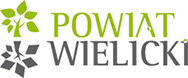 …………………………………………….……….(imię i nazwisko kandydata do stypendium)……………………………………..……………...(Nr PESEL)…………………………………………………….(Adres zamieszkania, telefon)W przypadku przyznania stypendium, proszę o przekazywanie kwoty  stypendium na rachunek bankowy numer ……………………………………………………………………………………………..w Banku …………………………………………    Właściciel konta ………………………………….………………..		(nazwa banku)					(imię i nazwisko, właściciel konta)OŚWIADCZENIEOświadczam, że wyrażam zgodę/nie wyrażam zgody1 na przetwarzanie moich danych osobowych podanych we wniosku o przyznanie stypendium w zakresie przetwarzanie mojego nr telefonu/publikacji mojego wizerunku w lokalnych mediach i portalu internetowym Starostwa Powiatowego w Wieliczce1 zgodnie z Rozporządzeniem Parlamentu Europejskiego i Rady(UE) 2016/679 z dnia 27.04.2016 r. w sprawie ochrony osób fizycznych w związku z przetwarzaniem danych osobowych i w sprawie swobodnego przepływu takich danych oraz uchylenia dyrektywy 95/46/WE (ogólne rozporządzenie o ochronie danych osobowych -Dz. Urz. UE L z 04.05.2016 r., Nr 119, s. 1)  oraz zgodnie z ustawą z dn. 10 maja 2018 r. o ochronie danych osobowych (Dz.U.  2018  poz. 1000) - w zakresie wynikającym z Powiatowego Programu Stypendialnego dla uczniów zamieszkujących Powiat Wielicki lub uczęszczających do szkół prowadzonych przez Powiat.2																		…………………………………………………..							(czytelny podpis stypendysty)																……………………….…………………………………………………………………..(czytelne podpisy rodziców lub prawnych opiekunów)3………………………………………………………………(miejscowość, data)1.niepotrzebne  skreślić,2 niewyrażenie zgody skutkuje niemożliwością kontaktu w podanej formie lub niemożliwością publikacji wizerunku, nie wpływa na przyznanie stypendium,Klauzula informacyjna o ochronie danych osobowych podana jest do wiadomości zainteresowanym w BIP i na stronie internetowej Powiatu Wielickiego  oraz w siedzibie Starostwa Powiatowego w Wieliczce.3 w przypadku osób niepełnoletnich oświadczenie podpisują odpowiednio rodzice lub prawni opiekunowie.